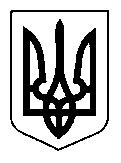 УКРАЇНАЩАСЛИВЦЕВСЬКА  СІЛЬСЬКА  РАДАГЕНІЧЕСЬКОГО  РАЙОНУ  ХЕРСОНСЬКОЇ ОБЛАСТІРІШЕННЯXХХІІ СЕСІЇ   VІІ   СКЛИКАННЯвід 28.02.2017                                  №496Про збільшення статутного капіталуКП «МАКС-ІНВЕСТ»Щасливцевської сільської ради.Розглянувши заяву директора КП «МАКС-ІНВЕСТ» Щасливцевської сільської ради  Сальникова О.В. про виділення коштів на облаштування парку по вул.. Миру 27 в с. Щасливцеве, з метою розвитку комунального підприємства, керуючись п. п. 27,29,30 ст.26 Закону України «Про місцеве самоврядування в Україні», сесія Щасливцевської сільської ради.ВИРІШИЛА:Збільшити статутний капітал КП «МАКС-ІНВЕСТ» Щасливцевської сільської ради на 830000 гривень за рахунок коштів сільського бюджету.Затвердити статутний капітал КП«МАКС - ІНВЕСТ»  Щасливцевської сільської ради у сумі 1741400  гривень.Затвердити зміни та доповнення до Статуту підприємства та викласти його у новій редакції (додається).Зобов’язати директора КП «МАКС - ІНВЕСТ» Щасливцевської сільської ради Сальникова О.В. зареєструвати Статут підприємства у новій редакції у Генічеській РДА у визначений законом термін.Головному бухгалтеру внести відповідні зміни до сільського бюджету.Контроль за виконанням покласти на постійну депутатську  комісію з  питань  бюджету, управління комунальною власністю.             Сільський голова                                                            В.О. Плохушко